Основные правила поведения при пожареЭти правила очень важно запомнить детям.
Если в квартире возник пожар и рядом нет взрослых, что делать: 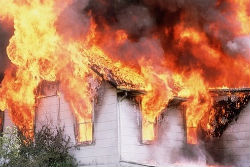 Не паниковать, постараться быть собранным и внимательным.Вызвать пожарную службу по телефону 01 (для России), 101 (для Украины и Беларуси), с сотового телефона – 010, 112. Сообщить свою фамилию, точный адрес, этаж, сказать, что и где горит.Если возможно сообщить о пожаре соседям.Небольшое возгорание можно попытаться затушить подручными средствами, если в доме нет огнетушителя: кроме воды, которую необходимо во что-то набирать, подойдет мокрая ткань (простыни, полотенце), плотное одеяло, подойдут также песок, земля, если они есть в доме. Не пытайтесь погасить сильный пожар самостоятельно, старайтесь быстрее покинуть помещение.Нельзя прятаться под кровать, в шкафы, в ванную комнату, нужно постараться покинуть в квартиру. Дым не менее опасен, чем огонь. Если в помещении дым, нужно закрыть нос и рот влажным платком или шарфом, лечь на пол и ползком пробираться к выходу – внизу дыма меньше.Если произошло возгорание в бытовом электроприборе, нужно попытаться выдернуть вилку из розетки или обесточить через электрощит. Если загорелся телевизор, его необходимо обесточить, накрыть плотной тканью, если он продолжает гореть, можно попробовать залить воду, через отверстие в задней стенке, только при этом, в целях безопасности, нужно стоять сбоку, так как экран может взорваться.Если пожаром охвачена одна из комнат, нужно плотно закрыть дверь горящей комнаты и постараться уплотнить дверь, смоченными в воде тряпками, там, где есть щели, чтобы не проходил дым.Если горит соседняя квартира, и в тамбуре, и на лестничной площадке огонь, и нет возможности выхода по лестнице на улицу, необходимо уплотнить входную дверь в квартиру и поливать ее водой до приезда пожарной бригады.Если придется пробираться через помещение охваченное огнем, нужно облить себя водой, намочить одеяло или покрывало, накрыться им, набрать в легкие воздуха, постараться задержать дыхание и как можно быстрее преодолеть опасное место.Если нет возможности выбраться из горящей квартиры, надо выйти на балкон, плотно закрыв за собой дверь. Лучше не спускаться с балкона с помощью простыней или веревок – это очень опасно.Во время пожара в подъезде лифт может отключиться, поэтому пользоваться им нельзя ни в коем случае.Если на человеке горит одежда. Если на вас горит одежда, ни в коем случае не пытайтесь бежать, огонь будет разгораться еще сильнее.Нужно как можно быстрее сбросить горящую одежду, постараться сбить пламя – падайте на землю и катайтесь, если поблизости есть лужа или снежный сугроб – падайте в них.Если находитесь в помещении, можно набросить на себя какую-нибудь плотную ткань (одеяло, покрывало, пальто), только оставляйте открытой голову, чтобы не задохнуться дымом.До приезда врачей не снимайте самостоятельно одежду с обожженных участков тела!Если загорелся лифт. Если произошло возгорание в лифте, в кабине или в шахте появился дым, срочно нажимайте кнопку «Вызов» и сообщайте об этом диспетчеру.Если лифт продолжает движение, не пытайтесь остановить его сами, дождитесь пока он остановится.Когда выйдите из кабины, попробуйте заблокировать дверь каким-нибудь предметом, для того, чтобы никто не смог снова вызвать лифт.Тушить водой кабину нельзя, лифт под напряжением!Вызовите пожарную службу по телефону «01» и сообщите о пожаре жильцам дома. Если лифт остановился между этажами, это может произойти из-за возгорания и короткого замыкания, делайте все возможное, чтобы вас услышали – громко кричите, зовите людей на помощь, стучите по стенкам лифта. Постарайтесь с помощью подручных предметов (ключи, зонт) раздвинуть двери лифта, чтобы было легче дышать. Не надо пытаться покинуть лифт самостоятельно, он может поехать.Чтобы не задохнуться дымом, нужно закрыть рот и нос платком или рукавом одежды, если с собой есть вода или другая жидкость, которая неопасна для дыхания, смочите ею платок или рукав.Первая помощь при ожогах. Приложите к месту ожога влажную и холодную ткань, хорошо, если есть стерильный бинт, салфетки (обычно они есть в аптечках у водителей), можно смачивать пораженный участок холодной водой.Не отдирайте одежду от пораженных участков, не смазывайте ожог маслами и мазями, ждите приезда скорой помощи.Правила пожарной безопасности в лесу. Нельзя разводить костры в жаркую, сухую, ветреную погоду.Разжигать костры следует в специально предназначенных для этого местах.Хорошо, если около места разведения костра будет вода и ветки для захлестывания огня на случай распространения пламени.Не желательно разводить костры рядом с деревьями – это небезопасно и может привести к гибели деревьев.Если в лесу начался пожар, главное – не дать огню распространиться. В случае, если потушить огонь своими силами не получается, необходимо срочно сообщить о пожаре в пожарную службу по номеру «01».При тушении возгораний своими силами можно использовать, кроме воды, способ «захлестывания огня по кромке пожара», для этого подойдут зеленые ветви, можно засыпать кромку пожара грунтом, для перекрытия доступа воздуха и охлаждения горящих материалов.